Championnat de France juniors/séniors 2021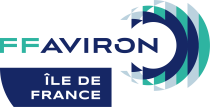 Le championnat de France a eu lieu ce week-end au club d’aviron de Mantes-la-Jolie. De nombreux équipages franciliens ont fait le déplacement pour l’événement pour espérer décrocher de remporter des médailles. 	Chez les juniors, 8 médailles ont été remportées avec 1 médaille d’or, 4 d’argent et 3 de bronze. Les séniors ont également brillé sur le bassin en remportant 13 médailles avec 4 médailles d’or, 2 d’argent et 7 de bronze. 	Félicitations à tous les clubs pour ces beaux résultats !Tableau des médailles :Para-aviron :SM2X PR1 1H/1F :Claire FRANSON / Nicolas MARFIL (Corbeil 91) : 1er, médaille d’orSH2X PR2 :Jean-Philippe NOCQUET / Alexandre DUTHOIT (Boulogne 92) : Stéphane TARDIEU / Christophe LAVIGNE (Boulogne 92) : SM2x PR3 1H/1F, SH2x PR3 :Héloïse COURVOISIER / Alexandre BRIDEL (Boulogne 92) :  Chez les juniors, nous retrouverons :J18F2x :Justine DIAS / Malaurie GRILLON (ACI 94) : 4ème finale BLéa GILLES / Ada PEJIC (Butry-sur-Oise) : 3ème finale BAmélie SHEMER / Emma BARTHEL (ASCE 91)Clémentine CASSAGNE / Constance LECLERC (Fontainebleau) : 1er finale CMathilde HOCDE / Emma THIOLLAY (SN Perreux) : 5ème finale CJ18F4- :Augustine ROQUES / Julia REY / Charlotte RANDALL / Alexandra BARCZA (CERAMM) : 1er finale BCéline GORGUET / Léa HERSCIVI / Carla RANVIER / Pauline MARCELLIN (SN Perreux) : 2ème, médaille d’argentJ18F4x : Charlotte BARTEZ / Morgane BREBION / Mary STEPHAN / Victoire QUETTIER MOUNIEN (SNHS) : 2ème, médaille d’argentInès JOURDANDASILVA / Lucie MERCIER / Maude VICENZOTTI / Julie BOUTILLIER (AMJ) : 3ème, médaille de bronze Camille BOUTAUDON / Lorena CIOCOTISAN / Christelle LUCA / Lya OBERT (CN Meaux) : 5ème finale ASarah PECQUENARD / Luna CERISIER / Suzy FAUVEL / Clotilde JULLEMIER (CN Melun) : 5ème finale BSophie ABBADIE / Luanne MAUJARET GUINE / Manon BARBEAU / Elvan AVIGNON (AMMH) : 4ème finale BJ18F8+ :Noémie JASON / Annajulia YATES / Chloé BEST-BELPOMME / Constance LEMPERIERE / Yasmine BEN ATALLAH / Héloïse BERNARD / Clémence AUDEBERT / Alix VAILLANT / Bar : Julien WEBER CORVIOLE (Boulogne 92) : 1er finale BMadisson GONZALEZ / Romane BALDERANI / Coralie DETRE / Cassandra MANQUAT / Lise ROUSSEAU / Elisa DONDAINE / Lorna CIVRAY / Olga CARDON / Bar : Aurélien MANQUAT (SN Lagny) : 3ème finale BJ18H2x :Louis OLZIER-LE CALVE / Vivien FOURNIER (Boulogne 92) : 2ème finale DMélio CLAVAL / Hugo DUTERTE (Corbeil 91) : 1er, médaille d’orLouis GOLFIER / Nathan LATAPIE (Encou SESN) Sacha ROIENA / Paul BOUCHET (CNF) : 2ème finale CMathieu HUREL / Adrien CAROL (SNHS) : 6ème finale CYouenn MERAPPERE / Pierre PICQUET EGLY (SNPerreux) : 4ème finale BJ18H4- :DaniIl VYNOGRADOV / Gauthier DUC / Alexis DELISSE / KilLian FAUVETTE (SN Lagny) : 5ème finale ATanguy SILVESTRE / Enzo BLONDELET / Baptiste ROULIER / Enzo LAMBOI DAGUET (AMMH) : 3ème, médaille de bronzeAntoine MARCELLIN / Gabriel CHATELAIN / Baptiste HAUTIN / Jules CHABOISSIER (SN Perreux) : 6ème finale AJ18H4x :Giulio CAMPINA / Oscar LERCLERQ / Alban MOMENI / Mattéo BORDE (Boulogne 92) : 3ème finale CMartin BAUER / Elouen CHENEDE / Guillaume KIEFFER / Annaeg CHENEDE (SNHS) : 2ème, médaille d’argentGabriel DELISSE / Nils FOURNET / Saint Nick BENOIT / Romain DETRE (SN Lagny) : 3ème médaille de bronzeKarl BARTHAS / Louis SALMON / Fabien GOUPIL / Louis BARET (AS Mantes) : 3ème finale BJ18H8+ :Victoire DAMEZ / Alexandre GOY / Bartoloméo VOSGIEN / Raphaël LAVAL / Max PERES / Ulysse CIMENT / Paul SOBCZAK / Charles DERANCOURT / Bar : Lucie MERCIER (AMJ) : 2ème, médaille d’argentArthur FILIPPI / Ethan COUBE / Louis CARROT-DULAC / Luciano FARAGGI / Vadim MARTIN-JOHNER / Maxime REVOL / Anastase DOUROUDAKIS / Maël SEYTRE / Bar : Arthur ROBIN-CHAMPIGNEUL (CNF) : 6ème finale AChez les séniors :SF2x :Delphine LAMADON / Flore VILLARET (Boulogne 92) : 5ème finale CColine BERNY / Eloise DECOUR (CNF)Clémentine VANDENBERGHE / Chloé PORTIER (AS Mantes) : 5ème finale BLucie DOLINSKI / Claire BOVE (AS Mantes) : 3ème, médaille de bronzeNell MOUBRI / Juliette DESPRES (CN Melun) : 1er finale BEmma HALLE / Chloé RATTEZ (AMMH) : 4ème finale CSF2x PL : Eline ROL / Aurélie MORIZOT (Boulogne 92) : 1er, médaille d’or Sydney LEHEUP / Joséphine VILCOQ (Encou SESN) : 3ème, médaille de bronzeJulie CANOVAS / Jeanne BRISSE (SNO) : 1er finale BSF4- :Estelle CATTIN-MASSON / Claire BAHAIN / Cristina PRETTO / Julie VOIRIN (Boulogne 92) : 4ème finale AHélène LEFEBVRE / Elodie RAVERA / Laure VILLANOVA / Alice MAYNE (Encou SESN) : 1er, médaille d’or SF4x : Solveig IMSDAHL / France ORAIN / Selena SIEGER / Juliette ROLLIN  (Boulogne 92) : 1er finale BHélène LEFEBVRE / Elodie RAVERA/ Pauline LOTTI / Louise MASURE (Encou SESN) : 1er, médaille d’or Lucrece TIGAUD / Agathe DENIS / Marie JACQUET / Pauline ROSSIGNOL (AMJ) : 3ème, médaille de bronze Diane DELALLEAU / Nathalie COLLET / Capucine ROUSSEL / Lorette LAEUFFER (SN Lagny) : 3ème finale BSF8+ : Inès BOCCANFUSO / Hanaé DE SAINT BLANQUANT / Maxine MARGUIN / Justine OUDET / Justine BILLET / Louise DINARD / Agathe OUDET / Pénélope MERCIER / BAR/ Aline COINTREL (SNBS) : 3ème, médaille de bronze Chloé POUMAILLOUX / Aurélie MORIZOT / Eline ROL / Sarah FRAINCART / Maleys DOURNAUX / Sophie PENNOYER / Katherine HORVAT / Julie VOIRIN / Bar : Alix VAILLANT (Boulogne 92) : 2ème, médaille d’argent SH2+ :Dimitri LIMOUSIN / Matthias LIMOUSIN / Bar : Gwenaëlle CHAUVEAU (ACI 94) Thomas HERSCOVICI / Noam MOUELLE/ Bar : Swan SPREUX (SN Perreux) : 3ème, médaille de bronze SH2x :Ludovic PALABAUD / Théo LIEBERT (Boulogne 92) : 4ème finale AEylan BOUTOUDJ / Maxime JUCHA (Corbeil 91) : 5ème finale BFrank DI CUFFA / Jeremy LE MERCIER (CNF) : 4ème finale CMartin LOEILLOT-MATTEI / Maximilien JANICKE (CNMelun) : 2ème finale BThomas PRONGUE / Thomas DUCEPT (CNMelun) : 3ème finale CSH2x PL :Alexis FORTIER / Aymeric FORTIER (Corbeil 91) : 3ème, médaille de bronzeRoman BURGUN / Dorian LE STRAT (Encou SESN) : 2ème, finale BQuentin ETIENNE / Anthony LEFRESNE (AMMH) : 3ème, finale BSH4- :Johan YVON / Pierre MINNITI / Maxence PECQUENARD / Antoine FARGES (CNMelun) : 4ème , finale ASH4- PL : Louis DE VILLERS / Mathys FERRIERE / Louis MARCHAL / Jean LELEVREUR (SNBS) : 3ème, médaille de bronze Vincent FAUCHEUX / Nuno GONCALVES COELHO / Guillaume RAINEAU / Léo GRANDSIRE (Boulogne 92) : 1er, médaille d’orRomain BEURET / Léo COIGNARD / Gustave ORAIN / Victor FAUGER (Boulogne 92) : 5ème, finale AJérémie WOLFF / Florian CUNSOLO / Hugo CAHEREC / David DEBORD (Corbeil 91) : 1er finale BSH4+ :Maxime DORE / Vincent SCHWENDENWEIN / Yohan BARA-BUTEZ / Florian QUENNEVILLE / Bar : Milly MOREAU (SNBS) : 1er finale BYvan DESLAVIERE / Yohann RIGOGNE / Thomas PESZEK / Dorian MORTELETTE / Bar : Julien WEBER CORVIOLE  (Boulogne 92) : 2ème, médaille d’argent Maxime BROUSSART / Erwan COLDER / Jonas WILCKS / Oscar MARTE / Bar : Noémie JASON (Boulogne 92) Paul GELOEN / Paul LAGRANGE / Gabriel ALARDET / Gabriel TURIN-PLESSIA / Bar : Lauren HADDAD (CNF) : 6ème finale BRichard SILVESTRE / Valentin LABORDE / Hugo MOSSINO / Antoine LEFEBVRE / Bar : Arthur LAMBOI-DAGUET (AMMH) : 5ème finale ALaurent FOUCAULT / Valerian SCHNEGGENBURGER / Ismael ELOUARDI / Guillemo GONZALEZ / Bar : Swan SPREUX (SN Perreux) : 4ème finale BSH4x :John MEAUTTE / Hugo MARTINEZ / Arnaud DELABRIERE / Frédéric CAPLAN  (Encou SESN) : 6ème finale AAntoine AUBIN / Alexandre ROUVEAU / Quentin DELAROCHELAMBERT / Bertrand ESPEROU (AMJ) : 3ème finale CFlorian DELCOURT / Rémi DAVAU / Marceau LE MOIGN / William CADET (CN Meaux) : 1er finale CThomas BAROUKH / Théo LE MAGUER / Emmanuel MATHIEU / Max HOFFER-LORMAND (CN Versailles) : 4ème, finale ASH8+ :Yvan DESLAVIERE / Awen THOMAS / Bastien QUIQUERET / Sigmund VERSTRAETE / Paul BOUGON / Yohann RIGOGNE / Thomas PESZEK / Dorian MORTELETTE (Boulogne 92) : 5ème finale AJean MERCIER / Allan HUYGHE / Jean MAILLARD / Mathis NOTTELET / Mathias MERIGUET / Hugo DELFAU / Zadig HAONG / KilLian ADAMS / Bar : Lucie MERCIER (AMJ) : 4ème finale ACatégoriesOrArgentBronzeJUNIORS143SENIORS427